ПОЛИТИКА  КОНФИДЕНЦИАЛЬНОСТИОбщие положения Настоящая Политика конфиденциальности определяет порядок обработки и защиты информации о физических и юридических лицах, использующих Форму обратной связи на Сайте http://www.spektr35.ruНастоящая Политика конфиденциальности применяется только к сайту      http://www.spektr35.ru    МУП СКК «спектр»      не контролирует и не несет ответственность за сайты третьих лиц, на которые Пользователь может перейти по ссылкам, доступным на сайте www.eetmn.ru. Основные понятия, используемые в Политике конфиденциальности: Предприятие – Муниципальное унитарное предприятие «Спектр» (МУП СКК «Спектр»), место нахождения: 160035, г. Вологда, Пречистенская наб., 44А, ОГРН 1033500040166, ИНН/КПП 3525024568/352501001. Сайт​- сайт Общества, расположенный на доменном имени http://www.spektr35.ru. Пользователь – физическое или юридическое лицо, разместившее свою персональную информацию посредством заполнения Формы обратной связи на сайте с последующей целью передачи данных Администрации Сайта. Форма обратной связи – специальная форма, где Пользователь размещает свою  персональную информацию с целью передачи данных Администрации Сайта. Администрация Сайта – уполномоченные сотрудники на управления сайтом, действующие от имени предприятия, которые организуют и осуществляют обработку персональных данных, а также определяют цели обработки персональных данных, состав персональных данных, подлежащих обработке, действия (операции), совершаемые с персональными данными. Предоставление персональных данных пользователем Персональные данные при посещении Сайта передаются Пользователем добровольно. Заполняя форму обратной связи, Пользователь по своему желанию может предоставлять следующие персональные данные: имя, фамилия, отчество, e-mail, телефон. Используя Форму обратной связи (заполняя свои данные на Сайте), Пользователь выражает свое согласие на обработку его персональных данных в течение одного месяца, любым законным способом, в том числе в информационных системах персональных данных с использованием средств автоматизации или без использования таких средств, без оговорок​и​ ограничений. Заполняя форму обратной связи, Пользователь: подтверждает, что все указанные им данные, принадлежат лично ему; подтверждает, что внимательно и в полном объеме прочитал данную политику, изучил условия обработки предоставленных им персональных данных, настоящий текст ему понятен; выражает свое согласие с условиями настоящей Политики конфиденциальности. Согласие Пользователя на обработку персональных данных является конкретным, информированным и осознанным. В случае несогласия с перечисленными условиями использования персональных данных Пользователь обязуется не пользоваться Формой обратной связи и не предоставлять никакие свои персональные данные. Администрация Сайта не проверяет достоверность получаемой (собираемой) информации о Пользователе. Использование cookies На Сайте применяется технология идентификации пользователей, основанная на использовании файлов cookies. Сookies – это небольшие текстовые файлы, сохраняемые на Вашем компьютере посредством веб-браузера. При использовании Пользователем Сайта на компьютер, используемый им для доступа, могут быть записаны файлы cookies, которые в дальнейшем будут использованы для 2автоматической авторизации Пользователя на Сайте, а также для сбора статистических данных, в частности о посещаемости Сайта. Администрация Сайта никогда не сохраняет персональные данные или пароли в файлах cookies.3.3. Пользователь вправе запретить сохранение файлов cookies на компьютере, используемом для доступа к Сайту, соответствующим образом настроив браузер. При этом следует иметь в виду, что все сервисы в сети Интернет, использующие данную технологию, окажутся недоступными.Обработка персональных данных Пользователей Персональные данные Пользователя Администрация Сайта может использовать исключительно в целях установления с Пользователем обратной связи, включая обработку уведомлений, запросов, заявок Пользователя, направление ему ответов. Обработка персональных данных осуществляется на основе принципов: а) законности целей и способов обработки персональных данных и добросовестности;  б) соответствия целей обработки персональных данных целям, заранее определенным и заявленным при сборе персональных данных; в) соответствия объёма и характера обрабатываемых персональных данных способам обработки персональных данных и целям обработки персональных данных; г) недопустимости объединения созданных для несовместимых между собой целей баз данных, содержащих персональные данные.Персональные данные Пользователя хранятся исключительно на электронных носителях и используются строго по назначению, оговоренному в п. 4.1. настоящей Политики конфиденциальности. Персональные данные Пользователя уничтожаются при желании самого Пользователя на основании его обращения, по инициативе Администрации сайта без объяснения причин путём удаления Администрацией Сайта информации, размещённой Пользователем. Администрация Сайта обязуется осуществить блокирование персональных данных Пользователя с момента обращения или запроса Пользователя или его законного представителя, либо уполномоченного органа по защите прав субъектов персональных данных на период проверки, в случае выявления недостоверных персональных данных или неправомерных действий. Предприятие обязуется не передавать персональные данные третьим лицам, за исключением передачи уполномоченным органам государственной власти Российской Федерации только по основаниям и в порядке, установленным законодательством Российской Федерации. Администрация сайта принимает необходимые организационные и технические меры для защиты персональной информации Пользователя от неправомерного или случайного доступа, уничтожения, изменения, блокирования, копирования, распространения, а также от иных неправомерных действий третьих лиц. Администрация сайта обеспечивает хранение конфиденциальной информации в тайне, не разглашает без предварительного письменного разрешения Пользователя, а также не осуществлять продажу, обмен, опубликование, либо разглашение иными возможными способами переданных персональных данных Пользователя, за исключением п 4.6. настоящей Политики Конфиденциальности. При утрате или разглашении персональных данных Администрация сайта информирует Пользователя об утрате или разглашении персональных данных. Администрация сайта совместно с Пользователем принимает все необходимые меры по предотвращению убытков или иных отрицательных последствий, вызванных утратой или разглашением персональных данных Пользователя. В случае утраты или разглашения Конфиденциальной информации Администрация сайта не несёт ответственность, если данная конфиденциальная информация стала публичным достоянием до её утраты или разглашения, или была получена от третьей стороны до момента её получения Администрацией сайта, или была разглашена с согласия Пользователя. 3Обратная связь Пользователь вправе направлять Администрации Сайта свои запросы, в т.ч. относительно использования/удаления его персональных данных, предусмотренные п. 2.1. настоящей Политики конфиденциальности в письменной форме по адресу spektr35@list.ru или 160035, г. Вологда, Пречистенская наб., д. 44 А. Запрос, направляемый Пользователем, должен содержать следующую информацию: для физического лица: –  номер  основного  документа,  удостоверяющего  личность  Пользователя  или  его 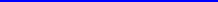 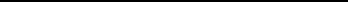 представителя;– сведения о дате выдачи указанного документа и выдавшем его органе;– дату регистрации через Форму обратной связи; – текст запроса в свободной форме; – подпись Пользователя или его представителя. для юридического лица: – запрос в свободной форме на фирменном бланке; – дата регистрации через Форму обратной связи; – подпись уполномоченного лица с приложением документов, подтверждающих полномочия 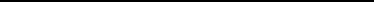 лица.Администрация Сайта обязуется рассмотреть и направить ответ на поступивший запрос Пользователя в течение 30 дней с момента поступления обращения. Вся корреспонденция, полученная Администрацией Сайта от Пользователя (обращения в письменной/электронной форме) относится к информации ограниченного доступа и без письменного согласия Пользователя разглашению не подлежит. Персональные данные и иная информация о Пользователе, направившем запрос, не могут быть без специального согласия Пользователя использованы иначе, как для ответа по теме полученного запроса или в случаях, прямо предусмотренных законодательством. Разрешение споров До обращения в суд с иском по спорам, возникающим из отношений между Пользователем сайта  http://www.spektr35.ru  и Администрацией сайта, обязательным является предъявление претензии (письменного предложения о добровольном урегулировании спора). Получатель претензии в течение 30 календарных дней со дня получения претензии, письменно уведомляет заявителя претензии о результатах рассмотрения претензии. При не достижении соглашения спор будет передан на рассмотрение в судебный орган в соответствии с действующим законодательством Российской Федерации. Дополнительные условия Администрация сайта вправе вносить изменения в настоящую Политику конфиденциальности без согласия Пользователя. Новая Политика конфиденциальности вступает в силу с момента ее размещения на Сайте http://www.spektr35.ru,​ если иное не предусмотрено новой редакцией Политики конфиденциальности. 